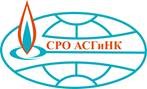 САМОРЕГУЛИРУЕМАЯ ОРГАНИЗАЦИЯАССОЦИАЦИЯ СТРОИТЕЛЕЙ ГАЗОВОГО И НЕФТЯНОГО КОМПЛЕКСОВ(СРО АСГиНК)ПРИСУТСТВОВАЛИ:Пономаренко Дмитрий Владимирович – Председатель Контрольной ко миссии;Скурихин Владимир Александрович – зам председателя Контрольной комиссии;Велентеенко Анатолий Михайлович;Воробей Олег Михайлович;Карпухин Александр Анатольевич;Кудряшов Василий Николаевич;Федоров Александр Александрович.Приглашенные:Летаев Андрей Евгеньевич – Заместитель генерального директора СРО АСГиНК;Ревин Анатолий Иванович – Главный специалист Контрольно-экспертного управления СРО АСГиНК;Пысина Людмила Анатольевна – Начальник финансово-экономического управления СРО АСГиНК.Кворум имеется.Заседание Контрольной комиссии Саморегулируемой организации Ассоциация строителей газового и нефтяного комплексов правомочно.Председательствовал – Пономаренко Дмитрий Владимирович.Секретарь – Карпухин Александр Анатольевич.ПОВЕСТКА ДНЯ:О рассмотрении документов, предоставленных строительными организациями для вступления в Ассоциацию;О рассмотрении документов, предоставленных членами Ассоциации для внесения изменений в реестр членов СРО АСГиНК;О рассмотрении документов, предоставленных членами Ассоциации для подтверждения соответствия квалификационного состава ИТР, обеспечивающего безопасное выполнение строительных работ;Об утверждении результатов проверок членов Ассоциации;Утверждение общего плана выездных и документарных проверок членов СРО АСГиНК на 2022 год;Утверждение плана выездных проверок членов СРО АСГиНК в 1 квартале 2022 года.СЛУШАНИЯ: 1. По данному вопросу повестки дня – докладчик В.А. Скурихин.В.А. Скурихин предложил Контрольной комиссии:- рассмотреть документы, предоставленные строительными организациями для вступления в члены Ассоциации, как соответствующие требованиям Градостроительного кодекса РФ и Положению о членстве в СРО АСГиНК, в том числе о требованиях к членам Ассоциации о размере, порядке расчета и уплаты вступительного взноса, членских и иных взносов;- рекомендовать Совету Ассоциации принять в члены, в соответствии с предоставленными заявлениями о вступлении:Наименование организации: Общество с ограниченной ответственностью "Надымстройгаздобыча"Голосование:По данному вопросу повестки дня решили:Документы, представленные вышеуказанными строительными организациями для вступления в члены Ассоциации, признать соответствующими требованиям Градостроительного кодекса РФ и Положению о членстве в СРО АСГиНК, в том числе о требованиях к членам Ассоциации о размере, порядке расчета и уплаты вступительного взноса, членских и иных взносов.Рекомендовать Совету Ассоциации принять в члены Ассоциации:Общество с ограниченной ответственностью "Надымстройгаздобыча".2. По данному вопросу повестки дня – докладчик В.А. СкурихинВ.А. Скурихин предложил Контрольной комиссии рассмотреть документы, предоставленные нижеуказанными организациями, входящими в состав СРО АСГиНК, на соответствие требованиям Градостроительного кодекса РФ и Положению о членстве в СРО АСГиНК, в том числе о требованиях к членам Ассоциации о размере, порядке расчета и уплаты вступительного взноса, членских и иных взносов, для внесения изменений в реестр членов СРО АСГиНК;- предложил Контрольной комиссии рекомендовать Совету Ассоциации внести изменения в реестр членов СРО АСГиНК, в соответствии с предоставленными заявлениями о внесении изменений по следующим организациям:- в связи с изменением идентификационных данных:1) Номер по реестру: 0155,Наименование организации: ООО "Промгазинжиниринг"Прежний юридический адрес: 117630,РФ,г.Москва,ул.Воронцовские пруды, д.3Новый юридический адрес: 117630,РФ,г.Москва,ул.Воронцовские пруды, д.3, помещение ХХIХИНН / ОГРН: 7728370070 / 1037700081264 Прежний фактический адрес: 117630,РФ,г.Москва,ул.Воронцовские пруды,д.3Новый фактический адрес: 117630,РФ,г.Москва,ул.Воронцовские пруды, д.3, помещение ХХIХ, подъезд 15 Генеральный директор: Руденок Игорь Николаевич2) Номер по реестру: 0357,Наименование организации: ООО "Газпром энерго"Прежний юридический адрес: 117939, г. Москва, ул. Строителей, д.8, корп.1Новый юридический адрес: 117647, город Москва, ул. Профсоюзная, д. 125ИНН / ОГРН: 7736186950 / 1027739841370Фактический адрес: 117647, город Москва, ул. Профсоюзная, д. 125Генеральный директор: Дятлов Роман Евгеньевич3) Номер по реестру: 0832,Наименование организации: ООО "Стройсервис"Прежний юридический адрес: 125438, г. Москва, ул. Михалковская, дом 63Б, строение 2, эт.4, пом..XXI, ком 1СНовый юридический адрес: 125239, Российская Федерация, г. Москва, ул. Коптевская, дом 73А, стр. 5, пом.IV, ком. 1ГИНН / ОГРН: 7743287444 / 5187746028443Фактический адрес: 125239, Российская Федерация, г. Москва, ул. Коптевская, дом 73А, стр. 5, пом.IV, ком. 1ГГенеральный директор: Кобылин Максим АлексеевичГолосование:По данному вопросу повестки дня решили:Документы, представленные вышеуказанными организациями, для внесения изменений в реестр членов СРО АСГиНК, признать соответствующими требованиям Градостроительного кодекса РФ и Положению о членстве в СРО АСГиНК, в том числе о требованиях к членам Ассоциации о размере, порядке расчета и уплаты вступительного взноса, членских и иных взносов.Рекомендовать Совету Ассоциации внести указанные в данном разделе изменения в реестр членов СРО АСГиНК следующим организациям:1) Номер по реестру: 0155,Наименование организации: ООО "Промгазинжиниринг";2) Номер по реестру: 0357,Наименование организации: ООО " Газпром энерго";3) Номер по реестру: 0832,Наименование организации: ООО "Стройсервис".3. По данному вопросу повестки дня – докладчик В.А. СкурихинВ.А. Скурихин предложил Контрольной комиссии рассмотреть документы, предоставленные для подтверждения соответствия квалификационного состава инженерно-технических работников (далее – ИТР) Положению о членстве в СРО АСГиНК, в том числе о требованиях к членам Ассоциации о размере, порядке расчета и уплаты вступительного взноса, членских и иных взносов, следующими организациями, входящими в состав СРО АСГиНК:Таблица 1Голосование:По данному вопросу повестки дня решили:Подтвердить соответствие Положению о членстве в СРО АСГиНК, в том числе о требованиях к членам Ассоциации о размере, порядке расчета и уплаты вступительного взноса, членских и иных взносов, вновь предоставленного квалификационного состава ИТР вышеназванными организациями (Таблица 1), входящими в состав СРО АСГиНК.В случае наличия открытого дисциплинарного производства у организаций, указанных в Таблице 1, передать материалы по устранению нарушений Положения о членстве в СРО АСГиНК, в том числе о требованиях к членам Ассоциации о размере, порядке расчета и уплаты вступительного взноса, членских и иных взносов, а также других Положений, Требований и Стандартов, действующих в СРО АСГиНК, на Дисциплинарную комиссию СРО АСГиНК с рекомендацией прекращения дисциплинарного производства в отношении данных компаний.4. По данному вопросу повестки дня – докладчик А.И. Ревин 4.1 А.И. Ревин сообщил, что в соответствии с утвержденными планами выездных проверок, предлагается к утверждению акты 13 выездных проверок:в 8 организациях, выявлены следующие нарушения:4.2 А.И. Ревин сообщил, что в соответствии с утвержденными планами документарных проверок, предлагается к утверждению акты 23 документарных проверок:в 7 организациях, выявлены следующие нарушения:4.3 А.И. Ревин сообщил, что в соответствии с Уведомлениями государственных надзорных органов и уведомлений от членов СРО АСГиНК были проведены внеплановые выездные и документарные проверки:А.И. Ревин предложил:	- утвердить акты плановых выездных проверок, согласно списку:Таблица 2- утвердить акты плановых документарных проверок, согласно списку:Таблица 3- утвердить акты внеплановых проверок, согласно списку:Таблица 4- согласовать сроки устранения нарушений и несоответствий требованиям Ассоциации, выявленных в ходе проверок и отмеченных в актах;- проконтролировать своевременное устранение членами Ассоциации нарушений и несоответствий, отмеченных в актах проверок.-  передать на рассмотрение Дисциплинарной комиссии Ассоциации материалы проверок организаций, указанных в Таблице №4.Голосование:По данному вопросу повестки дня решили:- согласовать сроки устранения нарушений и несоответствий требованиям Ассоциации, выявленных в ходе проверок и отмеченных в актах;- утвердить: акты плановых выездных проверок (Таблица 2), акты документарных проверок (Таблица 3); акты внеплановых проверок (Таблица №4);- проконтролировать своевременное устранение членами Ассоциации нарушений и несоответствий, отмеченных в актах проверок;-  передать на рассмотрение Дисциплинарной комиссии Ассоциации материалы проверок организаций, указанных в Таблице №4.5. По данному вопросу повестки дня – докладчик В.А. Скурихин.В.А. Скурихин представил Контрольной комиссии для утверждения проект общего плана проверок членов СРО АСГиНК (выездные и документарные проверки) на 2022 год в соответствии с приложением № 1 к данному протоколу.Голосование:По данному вопросу повестки дня решили:Утвердить общий план выездных и документарных проверок членов СРО АСГиНК на 2022 год в соответствии с приложением № 1 к данному протоколу.6. По данному вопросу повестки дня – докладчик В.А. СкурихинВ.А. Скурихин представил Контрольной комиссии для утверждения проект плана выездных проверок членов СРО АСГиНК в 1 квартале 2022 года в соответствии с приложением № 2 к данному протоколу.Голосование:По данному вопросу повестки дня решили:Утвердить план выездных проверок членов СРО АСГиНК в 1 квартале 2022 года в соответствии с приложением № 2 к данному протоколу.ПОВЕСТКА ДНЯ ИСЧЕРПАНА.Заседание Контрольной комиссии Саморегулируемой организации Ассоциация строителей газового и нефтяного комплексов закрыто.ПРОТОКОЛ ЗАСЕДАНИЯ КОНТРОЛЬНОЙ КОМИССИИПРОТОКОЛ ЗАСЕДАНИЯ КОНТРОЛЬНОЙ КОМИССИИПРОТОКОЛ ЗАСЕДАНИЯ КОНТРОЛЬНОЙ КОМИССИИ«15» декабря 2021 г.Москва№ 228Номер в реестре СРО08610861ИНН 8903018853890301885389030188538903018853ОГРН1028900578574102890057857410289005785741028900578574Юридический адрес119180, город Москва, ул. Малая Полянка, д. 2, пом II ком 36,37,38119180, город Москва, ул. Малая Полянка, д. 2, пом II ком 36,37,38119180, город Москва, ул. Малая Полянка, д. 2, пом II ком 36,37,38119180, город Москва, ул. Малая Полянка, д. 2, пом II ком 36,37,38119180, город Москва, ул. Малая Полянка, д. 2, пом II ком 36,37,38Фактический адрес119180, город Москва, ул. Малая Полянка, д. 2, пом II ком 36,37,38119180, город Москва, ул. Малая Полянка, д. 2, пом II ком 36,37,38119180, город Москва, ул. Малая Полянка, д. 2, пом II ком 36,37,38119180, город Москва, ул. Малая Полянка, д. 2, пом II ком 36,37,38119180, город Москва, ул. Малая Полянка, д. 2, пом II ком 36,37,38Почтовый адрес119180, город Москва, ул. Малая Полянка, д. 2, пом II ком 36,37,38119180, город Москва, ул. Малая Полянка, д. 2, пом II ком 36,37,38119180, город Москва, ул. Малая Полянка, д. 2, пом II ком 36,37,38119180, город Москва, ул. Малая Полянка, д. 2, пом II ком 36,37,38119180, город Москва, ул. Малая Полянка, д. 2, пом II ком 36,37,38Генеральный директорГафаров Руслан РафкатовичГафаров Руслан РафкатовичГафаров Руслан РафкатовичГафаров Руслан РафкатовичГафаров Руслан РафкатовичДата создания ЮЛ/ИП1004041998Уставной капитал353 510 000353 510 000353 510 000353 510 000руб.Учредители100 % ЧАСТНАЯ КОМПАНИЯ С ОГРАНИЧЕННОЙ ОТВЕТСТВЕННОСТЬЮ "ЭНТЕР ИНЖИНИРИНГ ПТЕ. ЛТД" (СИНГАПУР)100 % ЧАСТНАЯ КОМПАНИЯ С ОГРАНИЧЕННОЙ ОТВЕТСТВЕННОСТЬЮ "ЭНТЕР ИНЖИНИРИНГ ПТЕ. ЛТД" (СИНГАПУР)100 % ЧАСТНАЯ КОМПАНИЯ С ОГРАНИЧЕННОЙ ОТВЕТСТВЕННОСТЬЮ "ЭНТЕР ИНЖИНИРИНГ ПТЕ. ЛТД" (СИНГАПУР)100 % ЧАСТНАЯ КОМПАНИЯ С ОГРАНИЧЕННОЙ ОТВЕТСТВЕННОСТЬЮ "ЭНТЕР ИНЖИНИРИНГ ПТЕ. ЛТД" (СИНГАПУР)100 % ЧАСТНАЯ КОМПАНИЯ С ОГРАНИЧЕННОЙ ОТВЕТСТВЕННОСТЬЮ "ЭНТЕР ИНЖИНИРИНГ ПТЕ. ЛТД" (СИНГАПУР)Осуществляет строительство, реконструкцию, капитальный ремонтХХобъектов капитального строительства, реконструкции и капитального ремонта (кроме особо опасных и технически сложных объектов, объектов использования атомной энергии); объектов капитального строительства, реконструкции и капитального ремонта (кроме особо опасных и технически сложных объектов, объектов использования атомной энергии); объектов капитального строительства, реконструкции и капитального ремонта (кроме особо опасных и технически сложных объектов, объектов использования атомной энергии); Осуществляет строительство, реконструкцию, капитальный ремонтХХобъектов капитального строительства, реконструкции и капитального ремонта, включая особо опасные и технически сложные объекты капитального строительства (кроме объектов использования атомной энергии);объектов капитального строительства, реконструкции и капитального ремонта, включая особо опасные и технически сложные объекты капитального строительства (кроме объектов использования атомной энергии);объектов капитального строительства, реконструкции и капитального ремонта, включая особо опасные и технически сложные объекты капитального строительства (кроме объектов использования атомной энергии);Осуществляет строительство, реконструкцию, капитальный ремонт------объектов капитального строительства, реконструкции и капитального ремонта, включая особо опасные и технически сложные объекты капитального строительства, объекты использования атомной энергииобъектов капитального строительства, реконструкции и капитального ремонта, включая особо опасные и технически сложные объекты капитального строительства, объекты использования атомной энергииобъектов капитального строительства, реконструкции и капитального ремонта, включая особо опасные и технически сложные объекты капитального строительства, объекты использования атомной энергииУровень ответственности в компенсационном фонде возмещения вреда------до 60 млн руб.            (1 уровень ответственности)    до 60 млн руб.            (1 уровень ответственности)    до 60 млн руб.            (1 уровень ответственности)    Уровень ответственности в компенсационном фонде возмещения вреда------до 500 млн руб.          (2 уровень ответственности)до 500 млн руб.          (2 уровень ответственности)до 500 млн руб.          (2 уровень ответственности)Уровень ответственности в компенсационном фонде возмещения вреда------до 3 млрд руб.            (3 уровень ответственности)до 3 млрд руб.            (3 уровень ответственности)до 3 млрд руб.            (3 уровень ответственности)Уровень ответственности в компенсационном фонде возмещения вреда------до 10 млрд руб.          (4 уровень ответственности)до 10 млрд руб.          (4 уровень ответственности)до 10 млрд руб.          (4 уровень ответственности)Уровень ответственности в компенсационном фонде возмещения вредаХХ10 млрд руб. и более  (5 уровень ответственности)10 млрд руб. и более  (5 уровень ответственности)10 млрд руб. и более  (5 уровень ответственности)Уровень ответственности в компенсационном фонде обеспечения договорных обязательств------до 60 млн руб.            (1 уровень ответственности)    до 60 млн руб.            (1 уровень ответственности)    до 60 млн руб.            (1 уровень ответственности)    Уровень ответственности в компенсационном фонде обеспечения договорных обязательств------до 500 млн руб.          (2 уровень ответственности)до 500 млн руб.          (2 уровень ответственности)до 500 млн руб.          (2 уровень ответственности)Уровень ответственности в компенсационном фонде обеспечения договорных обязательств------до 3 млрд руб.            (3 уровень ответственности)до 3 млрд руб.            (3 уровень ответственности)до 3 млрд руб.            (3 уровень ответственности)Уровень ответственности в компенсационном фонде обеспечения договорных обязательств------до 10 млрд руб.          (4 уровень ответственности)до 10 млрд руб.          (4 уровень ответственности)до 10 млрд руб.          (4 уровень ответственности)Уровень ответственности в компенсационном фонде обеспечения договорных обязательств------10 млрд руб. и более  (5 уровень ответственности)10 млрд руб. и более  (5 уровень ответственности)10 млрд руб. и более  (5 уровень ответственности)«ЗА»7 голосов«ПРОТИВ»0 голосов«ВОЗДЕРЖАЛОСЬ»0 голосов«ЗА»7 голосов«ПРОТИВ»0 голосов«ВОЗДЕРЖАЛОСЬ»0 голосов№п/п№ по рееструОПФНаименование организацииИНН10149АО"СТРОЙГАЗМОНТАЖ"972929979420421ООО"Экспертно-Инжиниринговая Компания"772651479230468ООО"Газпромтранс"772826289340600ООО"Вега-ГАЗ"770417306650745ООО"Нефтегазсвязьстрой"772731531060750ООО"ФракДжет-Строй"772831268970773ООО"Сага Телеком"770233174380796ООО"СОКАР КОНСТРАКШН"7704442625«ЗА»7 голосов«ПРОТИВ»0 голосов«ВОЗДЕРЖАЛОСЬ»0 голосов№ п/пДата проверки№ проверки/№ в реестре№ проверки/№ в реестреНаименование организации125.03.202113 /697Саут Стрим Транспорт Б.В.208.10.202149 /251Газпром электрогаз327.10.202154 /468Газпромтранс409.11.202155 /479Авиапредприятие Газпром авиа511.11.202158 /601ГПБ-Энергоэффект612.11.202159 /669Орион719.11.202160 /747РМ КПГ817.11.202162 /755Трубопровод Контроль Сервис (в одностороннем порядке)926.11.202163 /757ПРОМРЕСУРС-7771003.12.202164 /768НПО Север1101.12.202165 /773Сага Телеком1210.12.202166 /779Межрегионтрубопроводстрой1310.12.202167 /803АТЭК№п/п№ проверки/№ в реестре№ проверки/№ в реестреНаименование организацииНарушены пункты:Нарушены пункты:Нарушены пункты:Нарушены пункты:Нарушены пункты:Нарушены пункты:Нарушены пункты:Нарушены пункты:№п/п№ проверки/№ в реестре№ проверки/№ в реестреНаименование организацииПоложение «О членстве» / Постановление Правительства РФ № 559 от 11.05.17Положение о порядке получения дополнительного профессионального образования и аттестации работников организаций членов СРО АСГиНК  Требований Ассоциации к страхованию гражданской ответственностиТребований Ассоциации к наличию сертификации систем менеджмента качества (СМК)Требований Ассоциации к наличию системы контроля качестваТребований Ассоциации к наличию системы аттестации по ПБПоложение «О контроле СРО АСГиНК за деятельностью своих членов»Срок устранения нарушений по акту проверки113 /697Саут Стрим Транспорт Б.В.п.9.220.04.21254 /468ГазпромтрансКадры: п. 5.2.1.1. - 1 чел.; ПК: п. 5.2.1.2. - 1 чел.;  №559 - 1 чел. (НРС)п. 2.1.1 (1 чел)29.11.21355 /479Авиапредприятие Газпром авиаКадры: п. 5.2.1.1. - 3 чел.; ПК: п. 5.2.1.2. - 3 чел.;  п. 2.1.1 (3 чел)28.01.2201.03.22459 /669Орионп.2.828.12.21560 /747РМ КПГ№559 - 2 чел. (НРС)п.2.819.12.2101.02.22662 /755Трубопровод Контроль СервисКадры: п. 5.2.1.1. - 5 чел.; ПК: п. 5.2.1.2. - 5 чел.; №559 - 2 чел. (НРС); МТБ;п.11 - 383998п.9.2п.2.1 Внутренние документып. 2.1.1 (5 чел)27.12.2131.01.2217.12.2127.12.2127.12.21763 /757ПРОМРЕСУРС-777Кадры: п. 5.2.1.1. - 5 чел.; ПК: п. 5.2.1.2. - 5 чел.;  п.11 - 36956п.2.2п. 2.1.1 (5 чел)26.01.2201.12.2101.03.2226.01.22864 /768НПО СеверПК: п. 5.2.1.2. - 2 чел.;  31.12.21№ п/пДата проверки№ проверки/№ в реестре№ проверки/№ в реестреНаименование организации105.07.202132 /15Сварочно-монтажный трест229.07.202141 /424Многопрофильный научно-технический центр БИАТ330.08.202143 /525Газстройинновация (в одностороннем порядке)431.08.202151 /753Югорская строительная компания523.09.202160 /819РеСурсТех-проект615.10.202165 /209Фирма Сервисгазавтоматика729.10.202169 /385Газпром газнадзор808.10.202161 /29Специализированное управление №7 Ремонт и Турбомонтаж908.10.202163 /149СТРОЙГАЗМОНТАЖ1022.10.202168 /289Газпром бурение1112.11.202172 /438Институт прикладных исследований газовой промышленности1212.10.202174 /477КорТекс Сервисез1319.11.202176 /560ТЭКсвязьинжиниринг1424.11.202178 /600Вега-ГАЗ1527.07.202139 /238Сервис-Автоматика1603.08.202145 /634ФМСи Евразия1719.08.202149 /739ПАРСЕК1827.09.202152 /758Специализированное управление подводно-технических работ-Казань1928.09.202153 /778БЕЛТРУБОПРОВОДСТРОЙ2029.09.202156 /813ГСИ-Гипрокаучук2130.09.202157 /814Глобалстрой-Инжиниринг2207.12.202183 /822РусГазДобыча2314.12.202184 /823РусГазШельф№п/п№ проверки/№ в реестре№ проверки/№ в реестреНаименование организацииНарушены пункты:Нарушены пункты:Нарушены пункты:Нарушены пункты:Нарушены пункты:Нарушены пункты:Нарушены пункты:Нарушены пункты:№п/п№ проверки/№ в реестре№ проверки/№ в реестреНаименование организацииПоложение «О членстве» / Постановление Правительства РФ № 559 от 11.05.17Положение о порядке получения дополнительного профессионального образования и аттестации работников организаций членов СРО АСГиНК  Требований Ассоциации к страхованию гражданской ответственностиТребований Ассоциации к наличию сертификации систем менеджмента качества (СМК)Требований Ассоциации к наличию системы контроля качестваТребований Ассоциации к наличию системы аттестации по ПБПоложение «О контроле СРО АСГиНК за деятельностью своих членов»Срок устранения нарушений по акту проверки143 /525ГазстройинновацияКадры: п. 5.2.1.1. - 6 чел.; ПК: п. 5.2.1.2. - 6 чел.; МТБ;п.2.2п. 2.1.1 (6 чел)14.01.22251 /753Югорская строительная компанияп.2.801.04.22365 /209Фирма СервисгазавтоматикаПК: п. 5.2.1.2. - 7 чел.;  25.02.22461 /29Специализированное управление №7 Ремонт и ТурбомонтажПК: п. 5.2.1.2. - 12 чел.; п.9.2п.2.1 Внутренние документып. 2.1.1 (14 чел)14.01.22572 /438Институт прикладных исследований газовой промышленностиПК: п. 5.2.1.2. - 4 чел.; 31.01.22676 /560ТЭКсвязьинжинирингПК: п. 5.2.1.2. - 4 чел.; п.9.230.12.21 24.12.21756 /813ГСИ-ГипрокаучукПК: п. 5.2.1.2. - 1 чел.;п. 2.1.1 (1 чел)31.12.21№ п/пДата проверки№ проверки /№ по рееструНаименование организацииАдрес составления акта128.01.2021Внп.1/389 ООО «ССК Газрегион»117393, Москва, ул.Профсоюзная, д.56Легкий несчастный случайЛегкий несчастный случайЛегкий несчастный случайЛегкий несчастный случайЛегкий несчастный случай219.01.2021Внп.2/389 ООО «ССК Газрегион»117393, Москва, ул.Профсоюзная, д.56Тяжелый  несчастный случайТяжелый  несчастный случайТяжелый  несчастный случайТяжелый  несчастный случайТяжелый  несчастный случай322.04.2021Внп.5/189АО «ПремьерСтройДизайн»117393, Москва, ул.Профсоюзная, д.56Тяжелый  несчастный случайТяжелый  несчастный случайТяжелый  несчастный случайТяжелый  несчастный случайТяжелый  несчастный случай406.03.2021Внп.6/709ООО «Стройтрансгаз Трубопроводстрой»117393, Москва, ул.Профсоюзная, д.56Тяжелый  несчастный случайТяжелый  несчастный случайТяжелый  несчастный случайТяжелый  несчастный случайТяжелый  несчастный случай525.06.2021Внп.8/15АО «Сварочно-монтажный трест»117393, Москва, ул.Профсоюзная, д.56Тяжелый  несчастный случайТяжелый  несчастный случайТяжелый  несчастный случайТяжелый  несчастный случайТяжелый  несчастный случай606.07.2021Внп.9/851ООО «КПС»125466, г.Москва, Машкинское ш. вл.23Без  нарушений на объекте строительстваБез  нарушений на объекте строительстваБез  нарушений на объекте строительстваБез  нарушений на объекте строительстваБез  нарушений на объекте строительства729.07.2021Внп.12/389ООО « ССК Газрегион »117393, Москва, ул.Профсоюзная, д.56Легкий несчастный случайЛегкий несчастный случайЛегкий несчастный случайЛегкий несчастный случайЛегкий несчастный случай825.08.2021Внп.13/15АО «Сварочно-монтажный трест»117393, Москва, ул.Профсоюзная, д.56Тяжелый  несчастный случайТяжелый  несчастный случайТяжелый  несчастный случайТяжелый  несчастный случайТяжелый  несчастный случай907.08.2021Внп.14/389ООО « ССК Газрегион »117393, Москва, ул.Профсоюзная, д.56Легкий несчастный случайЛегкий несчастный случайЛегкий несчастный случайЛегкий несчастный случайЛегкий несчастный случай1015.09.2021Внп.16/389ООО « ССК Газрегион »117393, Москва, ул.Профсоюзная, д.56Тяжелый  несчастный случайТяжелый  несчастный случайТяжелый  несчастный случайТяжелый  несчастный случайТяжелый  несчастный случай1117.09.2021Внп.17/389ООО « ССК Газрегион »117393, Москва, ул.Профсоюзная, д.56Легкий несчастный случайЛегкий несчастный случайЛегкий несчастный случайЛегкий несчастный случайЛегкий несчастный случай1217.09.2021Внп.18/586ООО «Газпром недра»117393, Москва, ул.Профсоюзная, д.56Без нарушений. Несчастный случай не связанный с производством работ (со смертельным исходом) Без нарушений. Несчастный случай не связанный с производством работ (со смертельным исходом) Без нарушений. Несчастный случай не связанный с производством работ (со смертельным исходом) Без нарушений. Несчастный случай не связанный с производством работ (со смертельным исходом) Без нарушений. Несчастный случай не связанный с производством работ (со смертельным исходом) 1319.11.2021Внп.20/389ООО « ССК Газрегион »117393, Москва, ул.Профсоюзная, д.56Легкий несчастный случайЛегкий несчастный случайЛегкий несчастный случайЛегкий несчастный случайЛегкий несчастный случай№ п/пДата проверки№ проверки/№ в реестре№ проверки/№ в реестреНаименование организации125.03.202113 /697Саут Стрим Транспорт Б.В.208.10.202149 /251Газпром электрогаз327.10.202154 /468Газпромтранс409.11.202155 /479Авиапредприятие Газпром авиа511.11.202158 /601ГПБ-Энергоэффект612.11.202159 /669Орион719.11.202160 /747РМ КПГ817.11.202162 /755Трубопровод Контроль Сервис (в одностороннем порядке)926.11.202163 /757ПРОМРЕСУРС-7771003.12.202164 /768НПО Север1101.12.202165 /773Сага Телеком1210.12.202166 /779Межрегионтрубопроводстрой1310.12.202167 /803АТЭК№ п/пДата проверки№ проверки/№ в реестре№ проверки/№ в реестреНаименование организации105.07.202132 /15Сварочно-монтажный трест229.07.202141 /424Многопрофильный научно-технический центр БИАТ330.08.202143 /525Газстройинновация (в одностороннем порядке)431.08.202151 /753Югорская строительная компания523.09.202160 /819РеСурсТех-проект615.10.202165 /209Фирма Сервисгазавтоматика729.10.202169 /385Газпром газнадзор808.10.202161 /29Специализированное управление №7 Ремонт и Турбомонтаж908.10.202163 /149СТРОЙГАЗМОНТАЖ1022.10.202168 /289Газпром бурение1112.11.202172 /438Институт прикладных исследований газовой промышленности1212.10.202174 /477КорТекс Сервисез1319.11.202176 /560ТЭКсвязьинжиниринг1424.11.202178 /600Вега-ГАЗ1527.07.202139 /238Сервис-Автоматика1603.08.202145 /634ФМСи Евразия1719.08.202149 /739ПАРСЕК1827.09.202152 /758Специализированное управление подводно-технических работ-Казань1928.09.202153 /778БЕЛТРУБОПРОВОДСТРОЙ2029.09.202156 /813ГСИ-Гипрокаучук2130.09.202157 /814Глобалстрой-Инжиниринг2207.12.202183 /822РусГазДобыча2314.12.202184 /823РусГазШельф№ п/пДата проверки№ проверки /№ по рееструНаименование организацииАдрес составления акта128.01.2021Внп.1/389 ООО «ССК Газрегион»117393, Москва, ул.Профсоюзная, д.56Легкий несчастный случайЛегкий несчастный случайЛегкий несчастный случайЛегкий несчастный случайЛегкий несчастный случай219.01.2021Внп.2/389 ООО «ССК Газрегион»117393, Москва, ул.Профсоюзная, д.56Тяжелый  несчастный случайТяжелый  несчастный случайТяжелый  несчастный случайТяжелый  несчастный случайТяжелый  несчастный случай322.04.2021Внп.5/189АО «ПремьерСтройДизайн»117393, Москва, ул.Профсоюзная, д.56Тяжелый  несчастный случайТяжелый  несчастный случайТяжелый  несчастный случайТяжелый  несчастный случайТяжелый  несчастный случай406.03.2021Внп.6/709ООО «Стройтрансгаз Трубопроводстрой»117393, Москва, ул.Профсоюзная, д.56Тяжелый  несчастный случайТяжелый  несчастный случайТяжелый  несчастный случайТяжелый  несчастный случайТяжелый  несчастный случай525.06.2021Внп.8/15АО «Сварочно-монтажный трест»117393, Москва, ул.Профсоюзная, д.56Тяжелый  несчастный случайТяжелый  несчастный случайТяжелый  несчастный случайТяжелый  несчастный случайТяжелый  несчастный случай606.07.2021Внп.9/851ООО «КПС»125466, г.Москва, Машкинское ш. вл.23Без  нарушений на объекте строительстваБез  нарушений на объекте строительстваБез  нарушений на объекте строительстваБез  нарушений на объекте строительстваБез  нарушений на объекте строительства729.07.2021Внп.12/389ООО « ССК Газрегион »117393, Москва, ул.Профсоюзная, д.56Легкий несчастный случайЛегкий несчастный случайЛегкий несчастный случайЛегкий несчастный случайЛегкий несчастный случай825.08.2021Внп.13/15АО «Сварочно-монтажный трест»117393, Москва, ул.Профсоюзная, д.56Тяжелый  несчастный случайТяжелый  несчастный случайТяжелый  несчастный случайТяжелый  несчастный случайТяжелый  несчастный случай907.08.2021Внп.14/389ООО « ССК Газрегион »117393, Москва, ул.Профсоюзная, д.56Легкий несчастный случайЛегкий несчастный случайЛегкий несчастный случайЛегкий несчастный случайЛегкий несчастный случай1015.09.2021Внп.16/389ООО « ССК Газрегион »117393, Москва, ул.Профсоюзная, д.56Тяжелый  несчастный случайТяжелый  несчастный случайТяжелый  несчастный случайТяжелый  несчастный случайТяжелый  несчастный случай1117.09.2021Внп.17/389ООО « ССК Газрегион »117393, Москва, ул.Профсоюзная, д.56Легкий несчастный случайЛегкий несчастный случайЛегкий несчастный случайЛегкий несчастный случайЛегкий несчастный случай1217.09.2021Внп.18/586ООО «Газпром недра»117393, Москва, ул.Профсоюзная, д.56Без нарушений. Несчастный случай не связанный с производством работ (со смертельным исходом) Без нарушений. Несчастный случай не связанный с производством работ (со смертельным исходом) Без нарушений. Несчастный случай не связанный с производством работ (со смертельным исходом) Без нарушений. Несчастный случай не связанный с производством работ (со смертельным исходом) Без нарушений. Несчастный случай не связанный с производством работ (со смертельным исходом) 1319.11.2021Внп.20/389ООО « ССК Газрегион »117393, Москва, ул.Профсоюзная, д.56Легкий несчастный случайЛегкий несчастный случайЛегкий несчастный случайЛегкий несчастный случайЛегкий несчастный случай«ЗА»7 голосов«ПРОТИВ»0 голосов«ВОЗДЕРЖАЛОСЬ»0 голосов«ЗА»7 голосов«ПРОТИВ»0 голосов«ВОЗДЕРЖАЛОСЬ»0 голосов«ЗА»7 голосов«ПРОТИВ»0 голосов«ВОЗДЕРЖАЛОСЬ»0 голосовПредседатель Контрольной комиссииПономаренко Дмитрий ВладимировичСекретарьКонтрольной комиссииКарпухин Александр Анатольевич